中國文化大學教育部高教深耕計畫 計畫成果紀錄表子計畫「D1院系專業融入社會營造，善盡社會責任」計畫「D1院系專業融入社會營造，善盡社會責任」計畫具體作法D1-6-1推廣多國語言學習與文化認識D1-6-1推廣多國語言學習與文化認識主題俄國歌謠 俄國歌謠 內容（活動內容簡述/執行成效）主辦單位：  俄文   系活動日期： 111   年11 月 17日活動地點：復興高中主 講 者：王怡君參與人數： 21人（教師 1__人、學生 20人、行政人員 0 人、校外 0 人）內    容：課程主題：此次上課為俄國歌謠教唱，學生對於俄國民謠普遍都覺得好聽。課堂中，大家一起練習Калика [雪球花]這首民謠的練唱主辦單位：  俄文   系活動日期： 111   年11 月 17日活動地點：復興高中主 講 者：王怡君參與人數： 21人（教師 1__人、學生 20人、行政人員 0 人、校外 0 人）內    容：課程主題：此次上課為俄國歌謠教唱，學生對於俄國民謠普遍都覺得好聽。課堂中，大家一起練習Калика [雪球花]這首民謠的練唱活動照片(檔案大小以不超過2M為限) 活動照片電子檔名稱(請用英數檔名)活動照片內容說明(每張20字內)活動照片(檔案大小以不超過2M為限) 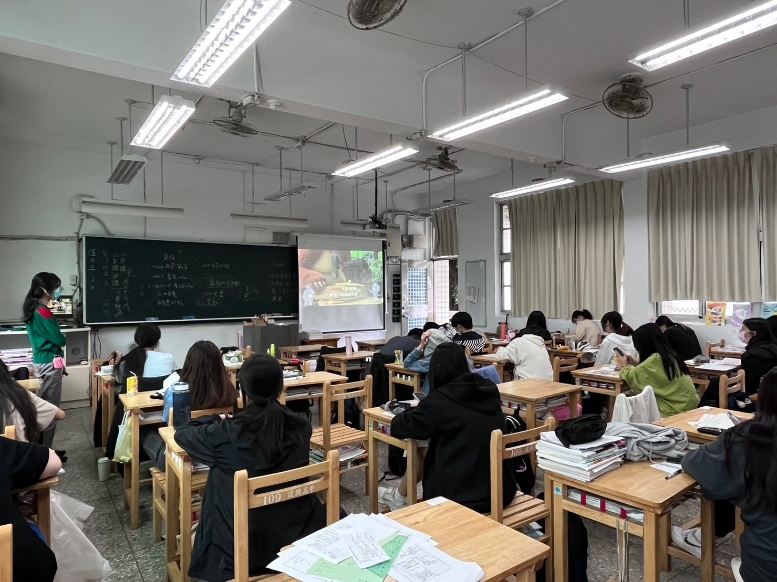 上課情況